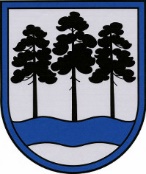 OGRES  NOVADA  PAŠVALDĪBAReģ.Nr.90000024455, Brīvības iela 33, Ogre, Ogres nov., LV-5001tālrunis 65071160, e-pasts: ogredome@ogresnovads.lv, www.ogresnovads.lv PAŠVALDĪBAS DOMES SĒDES PROTOKOLA IZRAKSTS  30.Par papildu finanšu līdzekļu piešķiršanu projektam “Ēkas pārbūve un jaunbūve Suntažu ielā 2, Ogrē” no Ogres novada pašvaldības budžeta 2023. gadam“Izdevumi neparedzētiem gadījumiem”2021. gada 3. decembrī Ogres novada pašvaldība (turpmāk – Pašvaldība) un personu apvienība “RTS” (turpmāk – Būvuzņēmējs) parakstīja līgumu Nr. 5-2.1/2021-978 par ēkas pārbūvi un jaunbūvi Suntažu ielā 2, Ogrē. Veicot būvdarbus un pārbaudes objektā, tika konstatēti sekojoši papildus darbi:1. Objektā Suntažu ielā 2 izbūvēta ugunsgrēka atklāšanas un trauksmes signalizācijas  sistēma. Veicot mērījumus sistēmai pēc montāžas darbu pabeigšanas konstatēts, ka skaņas līmenis neatbilst normatīvo dokumentu prasībām (pielikumā Nr.1 Būvuzņēmēja vēstule Nr.55/23). Valsts ugunsdzēsības un glābšanas dienests 2023. gada 14. jūlija vēstulē Nr.22/8-1.6.1/1212 norādīja, ka ir jāveic papildus pasākumi, lai sasniegtu nepieciešamos skaņas mērījumu rezultātu. Lai ugunsgrēka un trauksmes signalizācija atbilstu normatīvo dokumentu prasībām (skaņas intensitātes līmenim ir jābūt vismaz 75dB), ir nepieciešams uzstādīt papildus trauksmes sirēnas.  2. Apsekojot objektu Suntažu ielā 2 tika konstatēts, ka projekta jaunajā ēkā veļas telpā (Nr.119) nav paredzēta kanalizācijas un ūdensvada pieslēguma izbūve (pielikumā Nr.1 Būvuzņēmēja vēstule Nr.55/23). Sākotnējā projektētāja  “SIA Rem Pro” izstrādātajā projektā ūdensvada un kanalizācijas tīklu izbūve nebija paredzēta. Bez šiem minētajiem inženiertīkliem, nevarēs pieslēgt un izmantot veļas mašīnas. Sakarā ar šo ir nepieciešams izbūvēt kanalizāciju un ūdensvadu veļas telpai. Kopējās papildus izmaksas ugunsgrēka un trauksmes signalizācijas uzlabošanai un kanalizācijas un ūdensvada pieslēguma izbūvei veļas telpai ir 16 959,96 EUR (sešpadsmit tūkstoši deviņi simti piecdesmit deviņi euro un 96 centi) bez PVN, 20 521,55 EUR (divdesmit tūkstoši pieci simti divdesmit viens euro, 55 centi), ieskaitot PVN.Ievērojot iepriekš minēto un iepazīstoties ar Ogres novada pašvaldības centrālās administrācijas Attīstības un plānošanas nodaļas projekta vadītāja Aigara Zvirgzdiņa ziņojumu par nepieciešamību piešķirt papildu finansējumu Projektam, kā arī pamatojoties uz likuma “Par pašvaldību budžetiem” 16. panta otro daļu un Pašvaldību likuma 10. panta pirmās daļas 21. punktu,balsojot: ar 19 balsīm "Par" (Andris Krauja, Artūrs Mangulis, Dace Māliņa, Dace Veiliņa, Daiga Brante, Dainis Širovs, Dzirkstīte Žindiga, Egils Helmanis, Gints Sīviņš, Ilmārs Zemnieks, Jānis Kaijaks, Jānis Siliņš, Kaspars Bramanis, Pāvels Kotāns, Raivis Ūzuls, Rūdolfs Kudļa, Santa Ločmele, Toms Āboltiņš, Valentīns Špēlis), "Pret" – nav, "Atturas" – nav, Ogres novada pašvaldības dome NOLEMJ:Piešķirt 20 521,55 EUR (divdesmit tūkstoši pieci simti divdesmit viens euro un 55 centi) papildu finansējumu projekta “Ēkas pārbūve un jaunbūve Suntažu ielā 2” īstenošanai no Ogres novada pašvaldības budžeta 2023. gadam “Izdevumi neparedzētiem gadījumiem”.Kontroli par lēmuma izpildi uzdot pašvaldības izpilddirektoram.(Sēdes vadītāja,domes priekšsēdētāja E.Helmaņa paraksts)Ogrē, Brīvības ielā 33Nr.122023. gada 20. jūlijā